Tedenske novosti 38/2023Založbe Mladinska knjiga in Cankarjeve založbe___________________________________________________________________________V VRTINCU ZVEZD                                                                                                                                                             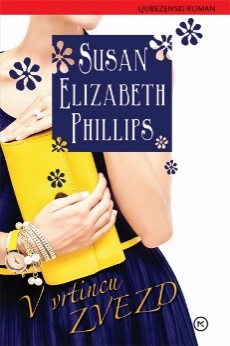 Susan Elizabeth PhillipsPrevod: Daša Perme JurjavčičZbirka: ŽepniceMKZISBN/EAN: 9789610169642Število strani: 408Mere (mm): 125 × 188 x 26Teža (g): 306Vezava: mehkaRedna cena z DDV: 18,99 EURDatum izida: 22.09.2023Prvi prodajni dan: 22.09.2023Nova knjiga iz serije o čikaških nogometaših pripoveduje o Thaddeusu Owensu, nogometašu in nadarjenem pomožnem trenerju, občasnem manekenu za moško perilo in človeku, ki ne mara div. Olivia Shore pa je ravno to. Operna diva, mednarodna zvezdnica, ženska, ki se žene k popolnosti in ki pred drugimi marsikaj prikriva ... Razkošna ljubezenska pustolovščinaKer sta oba obraz znamke prestižnih ročnih ur, sta prisiljena sodelovati v promociji po celi državi, kar pomeni, da morata potovati in nastopati skupaj. Kaj hujšega! Temperamentnapevka in trmasti športnik se zdita nezdružljiva kombinacija, toda Susan Elizabeth Phillips v svojem dobro znanem slogu iz bralk hkrati izvablja smeh in solze ter zgodbo pripelje do srečnega konca.O avtoriciSusan Elizabeth Phillips je ameriška pisateljica, ki je osvojila srca bralk po svetu s prisrčnimi in duhovitimi ljubezenskimi zgodbami. V slovenščini imamo že vrsto njenih romanov (Razvajenka, Reci da, Samo zame, Nemirno srce, Ljubezen po teksaško, Košček sreče,Zakaj prav ti?, Očarljivec, Trmoglavka, Junak njenega srca, Zvezda večera, Se mi lahko upreš?, Pobegla nevesta …).__________________________________________________________________________________VEŠČEC - VILINSKA KRI							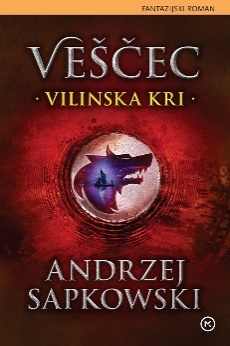 Andrzej Sapkowski							Prevod: Klemen Pisk							Zbirka: Žepnice							MKZ									ISBN/EAN: 9789610169536Število strani: 352Mere (mm): 125 x 188 x 23Teža (g): 267Vezava: mehkaRedna cena z DDV: 17,99 EURDatum izida: 22.09.2023Prvi prodajni dan: 22.09.2023Tretja knjiga serije Veščec. Osredni junak serije Veščec, nagrajene zvezde fantazijske književnosti, je bil že v otroštvu izurjen za lov in ubijanje pošasti. Njegovo poslanstvo je, da brani ljudi. Pred lesnikom, vampirjem, volkodlakom. In ne samo to. Branil naj bi jih pred vsakršnim zlom.Nikomur ni prizanesenoKontinentu grozi vojna. Kraljestva zadržujejo dih in čakajo na naslednjo potezo nilfgaardskega cesarja. Medtem pa na njihovih tleh že divjajo spopadi, spopadi med ljudmi in vilinci, v katerih ni nikomur prizaneseno. Geralt iz Rivije vsemu temu obrača hrbet, veščeci so na svetu zato, da ubijajo pošasti. A ko pod svoje okrilje vzame mlado Ciri, deklico vilinske krvi in zakonito naslednico kraljestva Cintre, nehote stopi v središče sporov in nevtralnost ni več mogoča …Poslastica za ljubitelje fantazijske književnosti Slogovno izpiljena fantazijska knjižna serija Veščec mojstrsko prikazuje domišljijske svetove, vsebuje pa tudi globlje uvide v svet in splošne resnice o odnosih med ljudmi. V oceanu angloameriške fantastike se serija Veščec osvežujoče naslanja na evropsko mitologijo in črpa iz slovanskega ljudskega izročila.Velikan fantazijske književnostiPoljski pisatelj Andrzej Sapkowski (1948), po poklicu ekonomist, je eden najbolj priljubljenih avtorjev v svoji državi. S sago o veščecu je prodrl med velikane svetovnega fantazijskega žanra in zanjo med drugim prejel svetovno nagrado za fantazijo za življenjsko delo. Po njej so najprej naredili izredno priljubljeno videoigro, pozneje pa še posneli uspešno televizijsko serijo Witcher.__________________________________________________________________________________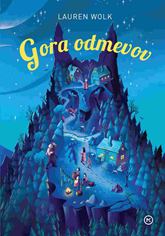 GORA ODMEVOV                                                                                                                                                      Lauren WolkPrevod: Jaka BulcZbirka: ŽepniceMKZ
ISBN/EAN: 9789610169604Število strani: 336 Mere (mm): 125 x 188 x 22Teža (g): 255Vezava: mehkaRedna cena z DDV: 16,99 EURDatum izida: 22.09.2023Prvi prodajni dan: 22.09.2023Ganljiv zgodovinski roman večkrat nagrajene ameriške pisateljice in pesnice Lauren Wolk nam prikaže čudovito zgodbo o družini, ljubezni, prijateljstvu in stvarnosti.Zgodba, ki vas bo ganilaElliejina družina izgubi skoraj vse. Prisiljeni so zapustiti svoj dom in mesto ter začeti novo življenje v neukročeni divjini pod Goro odmevov. Ellie je tam zelo všeč, a ko se njen oče hudo ponesreči in obleži v komi, se njeno življenje postavi na glavo. Ellie pa se ne da. Odločena je, da bo očetu pomagala, pogumno se odpravi k skrivnostni zdravilki na goro in pred njo se odpre čisto nov svet ...Nagrade, priznanjaZgodovinski roman večkrat nagrajene ameriške pisateljice in pesnice Lauren Wolk (1956) je prejel cel kup priznanj in je preveden v mnoge jezike. Vznemirljiva zgodba o družini, ljubezni, prijateljstvu in vztrajnosti je kot nalašč za današnji čas.__________________________________________________________________________________SPREHAJALEC KNJIG                                                                                                                                                                         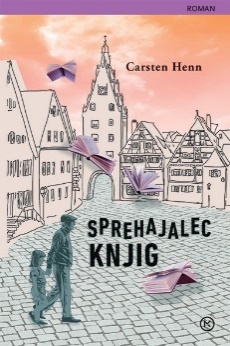 Carsten HennPrevod: Nataša Hrovat                                                                                                                                           Zbirka: Žepnice                                                                                                                                                       MKZ                                                                                                                                                                                  ISBN/EAN: 9789610169659Število strani: 232Mere (mm): 125 x 188 x 16Teža (g): 180Vezava: mehkaRedna cena z DDV: 16,99 EURDatum izida: 22.09.2023Prvi prodajni dan: 22.09.2023Sprehajalec knjig je velika nemška uspešnica o toplini med ljudmi in ljubezni do knjig. Carl Kollhoff dela v knjigarni kot dostavljavec knjig. Čisto poseben sprehodKo se knjigarna zvečer zapre, dostavljalec knjig Carl Kollhoff odnese knjige strankam, ki ne hodijo zdoma. Nikakor si ne zapomni njihovih imen, zato jih poimenuje po knjižnih junakih, na katere ga spominjajo. Tako se na večernih obhodih oglasi pri samotarskem bogatašu gospodu Darcyju, nuni Amaryllis, ki ne stopi iz samostana, gospe Nogavički, ki ne ve, kaj bi sama s sabo, pri Effi Briest, ki je nesrečna v zakonu. Nekega dne se Carlu na obhodu pridruži živahna devetletnica Saša in mu spremeni pogled na ljudi, ki jim nosi knjige. O avtorjuNemec Carsten Henn (1973) je v svoji domovini najbolj znan kot pisec kriminalk. Sprehajalec knjig, hvalnica knjigam in branju, odstopa od njegovega siceršnjega žanra. Avtor se je s toplo zgodbo, ki jo je spletel okoli simpatičnih likov, zavihtel na vrh Spieglove lestvice in tam lani več mesecev kraljeval na prvem mestu. __________________________________________________________________________________TOK LJUBEZNI                                                                                                                   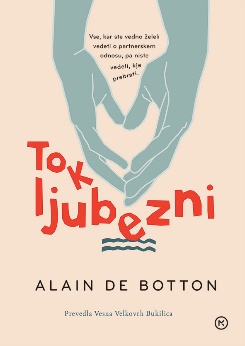 Alain de Botton                                                                                                                                        Prevedla: Vesna Velkovrh BukilicaZbirka: ŽepniceMKZISBN/EAN: 9789610169635Število strani: 280Mere (mm): 125 x 188 x 18Teža (g): 192Vezava: mehkaRedna cena z DDV: 15,99 EURDatum izida: 22.09.2023Prvi prodajni dan: 22.09.2023Rabih in Kirsten se zaljubita. Poročita se in imata otroke. Tok ljubezni stopa po sledeh Rabiha in Kirsten od njune prve zaljubljenosti, skozi neizogibna razočaranja, do uvidov zrelosti. Bralec skupaj z njima odkriva, kako v odnosu sčasoma prilagodimo pričakovanja, kako se naši ideali podredijo pritisku povprečnega življenja in preživetja ter kaj je v resnici prava ljubezen.Ljubezen in odnosi v sodobnem časuV tej knjigi bo lahko bralec prebiral od poglavja do poglavja o procesu in fazah ljubezni od prve zagledanosti do zrele zveze med moškim in žensko oziroma oziroma ob primeru Rabih in Kirsten prevzprašal svoje razmerje ali odnose z bližnjimi. Razmerje se namreč začne že »z rojstvom predstave o ljubezni«. Avtor odkrito spregovori o »svetih« začetkih nekega razmerja od romantične zaljubljenosti, spolnosti in ljubezni, spolnosti in cenzuri, učenju drug od drugega, »traparijah«, naukih in mejah ljubezni do teorije navezanosti in zrelosti onstran romantike. Odkrito spregovori tudi o spolnosti in starševstvu, prešuštvu, skokih čez plot ter nezdružljivih željah, ki razdvajajo partnerja. Ljubezen kot veščina, ne pa gol zanosRabih bo na primer šele po dolgih letih in pogostih vajah v ljubezni ugotovil, da mu prav tisto, kar se mu je nekoč zdelo romantično – uvidi brez besed, hipoma ukresano hrepenenje, verovanje v pojem sorodne duše – otežuje uspešne zveze. Ugotovil bo tudi, da ljubezen lahko preživi le, če je človek nezvest njenim sanjskim, visokoletečim uvodnim obetom, in da bodo njegove zveze uspešne le, če se odreče čustvom, zaradi katerih je sploh stopil v zvezo. Spoznati bo moral, da je ljubezen veščina, ne pa gol zanos.»Zgodbe o zvezah, ki so se obdržale desetletja, brez opaznih polomov ali blažene sreče, so – kar je izredno zanimivo, pa tudi skrb vzbujajoče – še vedno izjeme med pripovedmi, ki si jih upamo sebi dopovedovati o poteku ljubezni.«O pisateljuPriljubljeni švicarsko-britanski filozof in pisatelj Alain de Botton se v svojih delih ukvarja s pomenom filozofije v vsakodnevnem življenju. Doslej je v slovenščini že izšlo več njegovihstrokovnih knjig (Utehe filozofije, Umetnost popotovanja, Kako ti Proust lahko spremeni življenje, Skrb za status), njegovi največji uspešnici pa ostajata leposlovni deli Essays in Love ter Tok ljubezni.__________________________________________________________________________________W								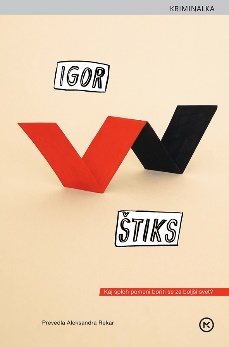 Igor Štiks								Zbirka: Žepnica								Prevod: Aleksandra Rekar							MKZ									
ISBN/EAN: 9789610169567Število strani: 296Mere (mm): 125 x 188 x 20Teža (g): 220Vezava: mehkaRedna cena z DDV: 15,99 EURDatum izida: 22.09.2023Prvi prodajni dan: 22.09.2023»Ali lahko komunist napiše roman?« Tako se začne W, politični triler Igorja Štiksa, ki je nekakšen presek pol stoletja evropske in svetovne levice z izjemno zanimivim glavnim junakom – ta se iz levičarskega idealista prelevi v vodilnega desničarskega misleca.Skrivnostna aktivistka in pariški intelektualecPariški intelektualec Igor Štiks se po petindvajsetih letih vrne na Jadran zaradi oporoke Walterja Stiklerja, konservativnega francoskega filozofa, ki ga najdejo umorjenega v sumljivih okoliščinah na dalmatinskem Otoku. Walter v oporoki zapusti svojo hišo Štiksu in skrivnostni aktivistki Tessi Simon. Skupaj odkrivata napeto in vratolomno zgodbo o Walterju, ki je bil leta 1968 levičar, potem pa je postopoma opustil levičarski idealizem ter postal vodilni desničarski mislec, in njegovem prijatelju Wladimirju, najvplivnejšem militantnem levičarju.O avtorju Dr. Igor Štiks je univerzitetni profesor, pisatelj, pesnik, esejist in literarni kritik. Poučeval je na Univerzi v Edinburghu, zdaj predava na Fakulteti za medije in komunikacije v Beogradu. Njegove literarne kritike objavljajo številne revije z območja nekdanje Jugoslavije. Štiks je avtor romanov Elijev stol (2006) in Dvorec v Romanji (2007), za katera je prejel številne nagrade in sta bila prevedena v 15 jezikov, ter romana Rezalište (2017). Piše tudi poezijo, pri založbi Fraktura je leta 2008 izšla zbirka Povijest poplave. Za svoje literarne in intelektualne dosežke je bil nagrajen s prestižnim francoskim nazivom vitez reda umetnosti in leposlovja.__________________________________________________________________________________IZGUBLJENA HČI 								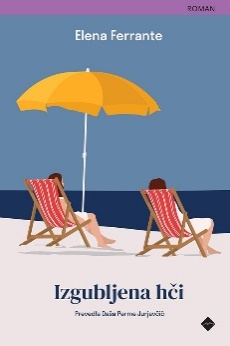 Elena Ferrante									
Prevod: Daša Perme Jurjavčič 							
Zbirka: Žepnice									CZISBN/EAN: 9789612826048Število strani: 168Mere (mm): 125 x 188 x 12Teža (g): 160Vezava: mehkaRedna cena z DDV: 13,99 EURDatum izida: 22.09.2023Prvi prodajni dan: 22.09.2023V romanu Elene Ferrante, najbolj brane sodobne italijanske pisateljice, spremljamo ločenko srednjih let, ki na letovanju na ionski obali sreča mlado mamico Nino. Ta v njej sproži plaz spominov … 

Zgodba intelektualke, ločenke in mame
Leda se na počitnicah prepušča nenadejanemu občutku svobode, potem ko sta odrasli hčeri odšli živet k očetu v Toronto. A kmalu jo povsem obsede Nina, mlada mama, ki jo sreča na plaži in se z njo zaklepeta. Usodno srečanje v Ledi sproži spomine in občutke, ki jo vodijo do nerazumnega dejanja … 

Ferrantejeva spet navdušujeIzgubljena hči je ljubezenski oziroma družinski roman, prepleten s psihološko srhljivko, ki je – znova – ne boste mogli odložiti. To je Ferrantejeva, kakršno poznamo in imamo najraje: odkrita, neposredna in nepozabna. 

Izgubljena hči zdaj tudi v filmu
Po romanu je Maggie Gyllenhaal za Netflix posnela svoj režijski prvenec, ki bo eden glavnih favoritov za letošnje oskarje. V njem v glavni vlogi Lede blesti odlična Olivia Coleman. 
Skrivnostna italijanska literarna zvezda
Elena Ferrante je psevdonim pisateljice, ki je zlasti s svojim Neapeljskim ciklom (Genialna prijateljica, O novem priimku, O tistih, ki bežijo, in tistih, ki ostajajo ter O izgubljeni deklici) obnorela svet. V slovenščini imamo še Dneve zavrženosti in Zlagano življenje odraslih.PonatisŽIVI OGENJ GLEDALIŠČA  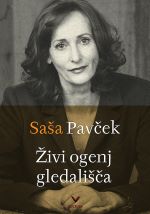 Saša Pavček Zbirka: Izven – Poljudna za odrasleMKZISBN/EAN: 9789610165378Število strani: 324Mere (mm): 148 x 208 x 22Teža (g): 330Vezava: mehkaRedna cena z DDV: 32,99 EURDatum izida: 22.09.2023V knjigi Živi ogenj gledališča je igralka, pisateljica in pedagoginja Saša Pavček zbrala svoje eseje o gledališču, kulturi in umetniški besedi ter avtobiografske zapise in spomine na živo gledališče. Dodala je še petnajst portretov gledališčnikov, ki jih je srečevala na odrskih deskah in v zakulisju.Vse to je sestavila v mozaik razmišljujočih, napetih in tudi humornih zgodb o prvem stiku z gledališčem, otroštvu v Mladinskem gledališču, soočenju z disleksijo, študiju in poučevanju na AGRFT, igralskih nastopih, pisanju dramatike, svojih izkušnjah z me-too … Hvalnica skupnosti živega gledališčaKnjiga kot celota je hvalnica gledališki umetnosti in živi energiji, ki se pretaka med igralci in občinstvom. Ker nas lepota in duhovna moč umetnosti povezuje v skupnost in pomaga pri razmisleku o nas samih in svetu, Saša Pavček trdno verjame, da bosta gledališče in družbadoživela nov vzpon. O tem ne bomo dvomili niti bralci, ko bomo odložili to, z veliko strastjo napisano knjigo. »Verjamem, da beseda deluje močneje, kot ji to priznava današnji čas vizualnosti. Beseda vedno sporoča tudi skrito za njo in v njej, od etimološkega izvora do njene simbolike. V sebi nosi sliko, občutek, vonj, vaš spomin, metaforo in vse to izražate skozi svoje glasove. Vaši glasovi so zrcala vaših duš in tudi vašega trenutnega stanja,« zapiše avtorica.Saša Pavček (1960) je dramska in filmska igralka, pesnica, esejistka, dramatičarka, do nedavnega tudi profesorica na Akademiji za gledališče, radio, film in televizijo v Ljubljani, kjer je leta 1983 diplomirala. Od leta 1985 je stalna članica, od leta 2000 pa prvakinja SNG Drama Ljubljana. Odigrala je več kot 200 gledaliških, filmskih in televizijskih vlog. Za svoje delo je prejela številne nagrade, med njimi nagrado Prešernovega sklad (2000), vesno (2011), Borštnikov prstan (2017), Župančičevo nagrado (2022). Leta 2005 je objavila knjižni prvenec dram in esejev Na odru zvečer. Sledili sta pesniški zbirki, Obleci me v poljub (2010) in Zastali čas (2021). Je tudi avtorica pravljice Zakaj je polje jezero, pesnitve Rumi in kapitan in slikanice Miška ima roza očala ter dramskih besedil Čisti vrelec ljubezni, Al en ali dva, Pod snegom in več radijskih iger.__________________________________________________________________________________
HARRY POTTER IN OTROK PREKLETSTVA 					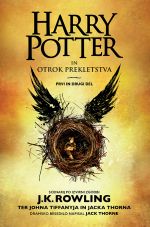 J. K. RowlingPrevod: Jakob J. KendaZbirka: ŽepniceMKZISBN/EAN: 9789610150046Število strani: 444Mere (mm): 125 x 188 x 29Teža (g): 330Vezava: mehkaRedna cena z DDV: 14,99 EURDatum izida: 22.09.2023
Harry Potter in otrok prekletstva je osma knjiga v seriji o Harryju Potterju in prva zgodba, ki je zaživela na gledaliških odrih v predstavi Jacka Thorna. Posebna izdaja delovne verzije scenarija, ki je izšla takoj po svetovni premieri igre na West Endu julija 2016 bralcem prinaša nadaljevanje zgodbe o Harry Potterju, njegovih prijateljih in družini.19 let kasneje je Harry Potter zaposlen na Ministrstvu za  čaranje, poročen z Ginny in oče treh šoloobveznih otrok. Dogajanje v knjigi se tokrat ne odvija okoli njega, temveč okoli njegovega  najmlajšega sina Albusa, ki se mora spopasti s težo očetove zapuščine. Lahko stopi v njegove čevlje?J. K. Rowling (1965) je uspešna in vplivna britanska pisateljica, ki piše za otroke in odrasle. Serijo knjig o mladem čarovniku je bolj za dušo kot z željo po uspehu začela pisati kot brezposelna mati samohranilka v Edinburgu na Škotskem in doživela svetovno slavo. Po romanih iz serije o Harryju Potterju so posneti tudi uspešni filmi.__________________________________________________________________________________ŽIVLJENJE JE PUSTOLOVŠČINA							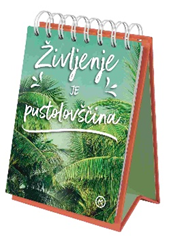 Breda Konte								Zbirka: Izven – Poljudna za odrasle						MKZ																			ISBN/EAN: 9789610160755Število strani: 96Mere (mm): 110 x 165 x 18Teža (g): 187Vezava: spiralnaRedna cena z DDV: 12,99 EURDatum izida: 22.09.2023Prisrčna in prijazna darilna knjižica s spodbudnimi mislimi znanih osebnosti z najrazličnejših področij – od zgodovinskih osebnosti, pesnikov in pisateljev do znanih imen sodobne popularne kulture. Obdarovanca bodo spodbudile k temu, da izstopi iz ustaljenih tirnic, poskusi in doživi kaj novega in zaživi bolj pustolovsko. KoledarjiKOLEDAR 2024 - NEDELJSKE SLADICE  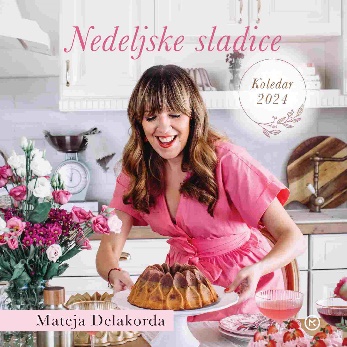 Zbirka: KoledarjiMKZISBN/EAN: 3831022491289Število strani: 24Mere (mm): 200 x 200 x 3Teža (g): 95Vezava: mehkaRedna cena z DDV: 7,99 EURDatum izida: 22.09.2023Prvi prodajni dan: 22.09.2023Koledar krasi 12 čudovitih fotografij nedeljskih sladic iz knjige Mateje Delakorda, ki bodo vaš dom napolnile z nedeljsko toplino in vzbudile željo po sladkih trenutkih z najdražjimi. Za posamezni mesec so na koledarju označene lunine mene in prazniki, dodana pa je tudi stran z urami luninih men za celotno leto 2024. ___________________________________________________________________________KOLEDAR 2024 - PRAVLJIČNI, mali 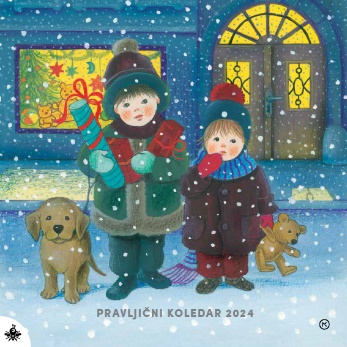 Ilustracije iz zbirke Čebelica.Zbirka: KoledarjiMKZISBN/EAN: 3731022491296Število strani: 24Mere (mm): 200 x 200 x 3Teža (g): 95Vezava: mehkaRedna cena z DDV: 7,99 EURDatum izida: 22.09.2023Prvi prodajni dan: 22.09.2023Pravljični koledar vas bo z ilustracijami največjih slovenskih ilustratorjev in ilustratork spremljal vse mesece v letu. Z otroki v praznični svet ČebelicČebelica je najstarejša slovenska slikaniška knjižna zbirka, ki izhaja že od leta 1953. Za njen 70. rojstni dan je izšlo sedem prazničnih Čebelic. V Pravljičnem koledarju je iz vsake praznične slikanice ena podoba in še pet iz zakladnice 471 knjig, ki so izšle v več kot 6 milijonov natisnjenih izvodov. Praznujmo skupaj vse leto – s knjigami, z domišljijsko močjo kratke zgodbe, pravljice, pripovedi, ljudske in umetne pesmi, prevodov iz svetovne književnosti in čudežnimi podobami. E-knjigeZ OČMI, KI VIDIJO DRUGAČE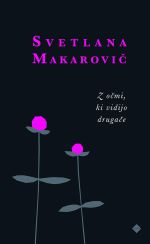 Svetlana MakarovičZbirka: Poezija za odrasle(MK+)CZISBN/EAN: 9789612825157Število strani: 595Redna cena z DDV: 32.99 EURDatum izida: 15.09.2023Knjiga prinaša samostojne pesniške zbirke za odrasle vsestranske umetnice Svetlane Makarovič, ki so izšle v obdobju od 1964 do 2015, v celoti ali samo tiste pesmi, ki prej že niso bile objavljene drugje. Beremo lahko pesmi iz zbirk: Somrak (1964), Kresna noč (1968), Volčje jagode (1972), Srčevec (1973), Pelin žena (1974), Vojskin čas (1974), Izštevanja (1977), Sosed gora (1980), Tisti čas (1993) in V tem mrazu (2015). Tem so dodane še pesmi iz pesničinih dveh pravljic za odrasle, Sage o Hallgerd (2010) in Balade o Sneguročki (2012), ter njeni šansoni s plošč Nočni šansoni (1984), Dajdamski portreti (1985), Večerni šansoni (1990), Namesto rož (1999) in Krizantema na klavirju (2009). / Svetlana Makarovič (1939) je mojstrska pisateljica, pesnica, dramatičarka, igralka, pevka, skladateljica in režiserka. Za svoje delo je prejela številna domača in mednarodna priznanja, med drugim je bila imenovana na IBBY-jevo častno listo za mladinsko literaturo.Zvočne knjige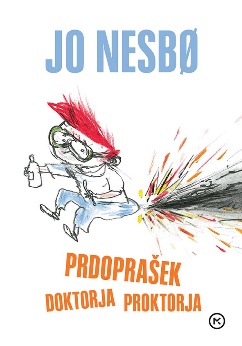 PRDOPRAŠEK DOKTORJA PROKTORJAJo NesboPrevod: Marija Zlatnar MoeBranje: Matevž MullerZbirka: Izven – mladinskaMKZISBN/EAN: 9789610172918Dolžina posnetka:3:55:00	Digitalni format, mp3	Redna cena z DDV: 19.99 EURDatum izida: 22.09.2023Serija knjig o doktorju Proktorju pripoveduje o ekscentričnem profesorju iz Osla na Norveškem, ki čaka na svoj veliki preboj. Kmalu se spoprijatelji z Bullejem, čudaškim fantom, ki je njegov novi sosed in njegovo prijateljico Lizo. Večine ljudi izumi doktorja Proktorja ne zanimajo, toda Bulle in Liza postaneta obsedena z njegovim najnovejšim izumom, praškom, zaradi katerega uporabnik prdi prdce brez vonja. V prvi knjigi serije doktor Proktor nadgrajuje svoj izum praška. Ustvari Prdoprašek, zaradi katerega uporabnik prdi tako močno, da odleti v vesolje. Doktro Proktor, Bulle in Liza skupaj raziskujejo učinke praška in možnosti uporabe, ampak kmalu se znajdejo pred veliko nevarnostjo in zabavna dogodivščina se spremeni v napeto pustolovščino, polno nenavadnih preobratov. Jo Nesbø je priljubljen norveški pisatelj, glasbenik, tekstopisec in ekonomist. Zaslovel je s serijo romanov o detektivu Harryju Holeju, ki so mu zvezdniški status prinesli najprej v rodni Norveški. Z njimi je bralce in kritike navdušil tudi onstran meja rodne dežele in se uveljavil kot eden najboljših piscev kriminalk na svetu. Tokrat se predstavlja v vlogi pisatelja za otroke s serijo o doktorju Proktorju.